SERVIÇO PÚBLICO FEDERALMinistério da EducaçãoSecretaria de Educação Profissional e TecnológicaInstituto Federal de Alagoas – IFAL – Campus Arapiraca Núcleo de Núcleo de Gênero, Diversidade e Sexualidade – NUGEDISHOMOLOGAÇÃO DAS INSCRIÇÕES  EDITAL N° 08/2024 SELEÇÃO DE BOLSISTA DO NUGEDISO Campus Arapiraca do INSTITUTO FEDERAL DE ALAGOAS torna público a lista de inscritos e inscritas para a seleção de estudante bolsista para atuar no Núcleo de Gênero, Diversidade e Sexualidade – NUGEDIS, Campus Arapiraca, instituído pela Resolução CONSUPE Nº 116/2023 e pela Portaria Nº 2687/IFAL.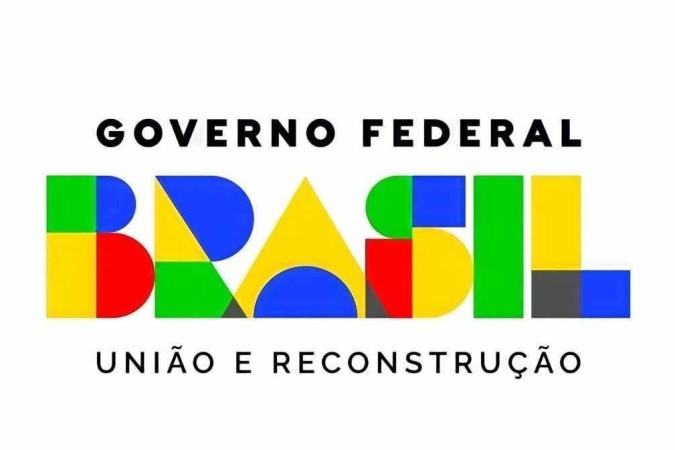 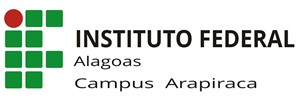 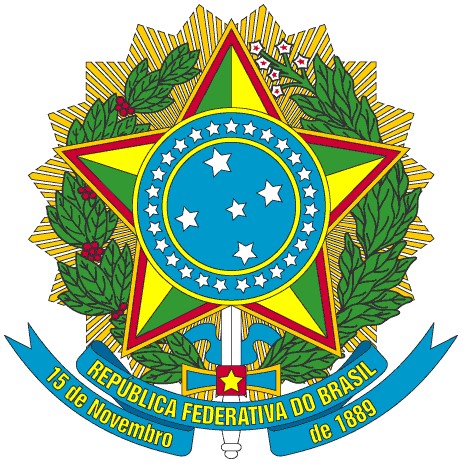 Arapiraca, 19 de março de 2024.Profa. Dra. Ellen Maianne Santos MeloCoord. NUGEDISIFAL – Campus ArapiracaJecyane Silva de Lima  Ariely Estefany dos SantosPedro Antonio Lopes MouraWadeilton Ferreira GomesLuiz Gabriel Correia SandesMatheus Maciel Dos Santos SilvaJoão Vitor Bezerra dos SantosJosé Araújo dos SantosKauã Gabriel Rodrigues TavaresJoanderson Silva AlvesYasim Maria de Farias